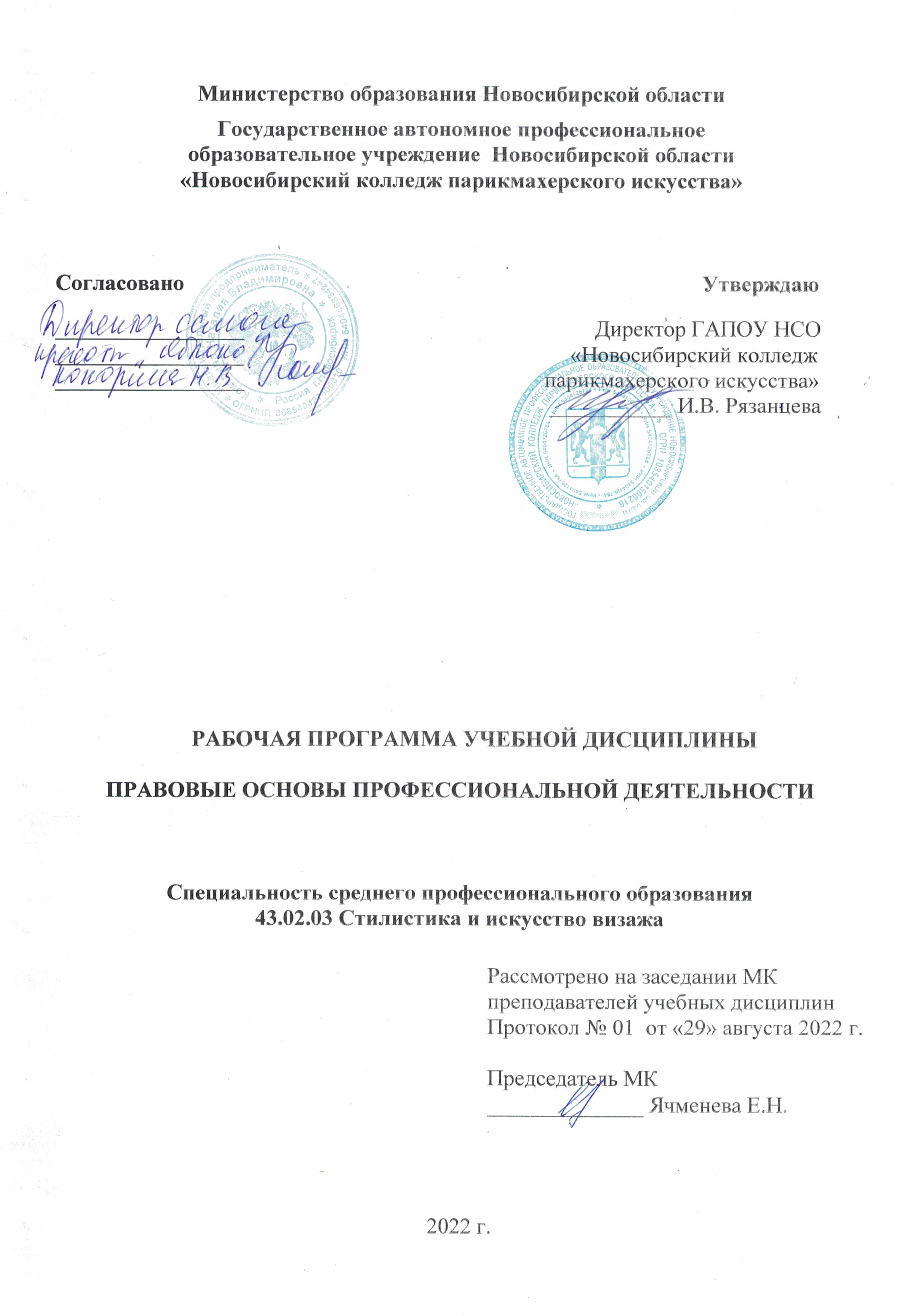 Рабочая программа учебной дисциплины разработана на основе Федерального государственного образовательного стандарта среднего профессионального образования (далее – ФГОС СПО) по специальности 43.02.03 Стилистика и искусство визажа, укрупненная группа профессий 43.00.00  Сервис и туризм.Срок получения СПО по ППССЗ в очной форме обучения – 2 г. 10 мес.Организация-разработчик: ГАПОУ НСО «Новосибирский колледж парикмахерского искусства»Разработчики:Алферова Л.С., зам директора по УПР Черницкая Н.В., методист ВКСемочкин Я.А.,  преподаватель общественных дисциплин ВККРассмотрена и рекомендована к утверждению на заседании методической комиссии преподавателей учебных дисциплин29.08.2022 г. протокол № 1 ©  ГАПОУ НСО «Новосибирский колледж парикмахерского искусства», 2022.СОДЕРЖАНИЕ1. паспорт РАБОЧЕй ПРОГРАММЫ УЧЕБНОЙ ДИСЦИПЛИНЫправовые основы профессиональной деятельностиРабочая программа учебной дисциплины является частью программы подготовки специалистов среднего звена в соответствии с ФГОС СПО по специальности 43.02.03 Стилистика и искусство визажа, укрупненная группа профессий 43.00.00  Сервис и туризм.   Рабочая программа учебной дисциплины может быть использована в дополнительном профессиональном образовании (в программах повышения квалификации и переподготовки) по специальности «Стилистика и искусство визажа» на базе среднего профессионального образования и наличии опыта работы и при профессиональной подготовке на базе основного общего образования или среднего общего образования, без требований к наличию опыта работы.1.2. Место дисциплины в структуре основной профессиональной образовательной программы:дисциплина входит в профессиональный цикл.1.3. Цели и задачи дисциплины – требования к результатам освоения дисциплины:	В результате освоения учебной дисциплины обучающийся должен уметь:защищать свои права в соответствии с трудовым законодательством; применять требования нормативных документов к основным видам услуг и процессов; применять документацию систем качества.	 В результате освоения учебной дисциплины обучающийся должен знать:права и обязанности работников в сфере профессиональной деятельности; законодательные акты и другие нормативные документы, регулирующие правоотношения в процессе профессиональной деятельности. В результате освоения учебной дисциплины обучающийся должен проявить личностные результаты:ЛР 2. Проявляющий активную гражданскую позицию, демонстрирующий приверженность принципам честности, порядочности, открытости, экономически активный и участвующий в студенческом и территориальном самоуправлении, в том числе на условиях добровольчества, продуктивно взаимодействующий и участвующий в деятельности общественных организацийЛР 3. Соблюдающий нормы правопорядка, следующий идеалам гражданского общества, обеспечения безопасности, прав и свобод граждан России. Лояльный к установкам и проявлениям представителей субкультур, отличающий их от групп с деструктивным и девиантным поведением. Демонстрирующий неприятие и предупреждающий социально опасное поведение окружающихЛР 4. Проявляющий и демонстрирующий уважение к людям труда, осознающий ценность собственного труда. Стремящийся к формированию в сетевой среде личностно и профессионального конструктивного «цифрового следа»ЛР 15. Соблюдающий требования к внешнему виду и культуре поведения работников индустрии красоты1.4. Рекомендуемое количество часов на освоение программы дисциплины:максимальной учебной нагрузки обучающегося - 52 часа, в том числе:обязательной аудиторной учебной нагрузки обучающегося – 36 часов;самостоятельной работы обучающегося - 16 часов.2. СТРУКТУРА И СОДЕРЖАНИЕ УЧЕБНОЙ ДИСЦИПЛИНЫ2.1. Объем учебной дисциплины и виды учебной работы2.2. Рабочий тематический план и содержание учебной дисциплины «Правовые основы профессиональной деятельности»	Для характеристики уровня освоения учебного материала используются следующие обозначения:1. – ознакомительный (узнавание ранее изученных объектов, свойств); 2. – репродуктивный (выполнение деятельности по образцу, инструкции или под руководством)3. – продуктивный (планирование и самостоятельное выполнение деятельности, решение проблемных задач)3. условия реализации РАБОЧЕЙ программы учебной дисциплины3.1. Требования к минимальному материально-техническому обеспечениюДля реализации программы учебной дисциплины имеется комплексно-методическое обеспечение по  учебной дисциплине. Занятия проводятся в кабинете гуманитарных и социально-экономических дисциплин.              Оборудование учебного кабинета:посадочные места по количеству обучающихся;рабочее место преподавателя;учебно-методическая литература;учебно-методические рекомендации;дидактический и раздаточный материал по темам курса;таблицы по курсу  «Правовые основы профессиональной деятельности»цифровые образовательные ресурсы (ЦОР).Технические средства обучения: компьютер с лицензионным программным обеспечением, мультимедийный проектор, проекционный экран или интерактивная доска.3.2. Информационное обеспечение обученияПеречень рекомендуемых учебных изданий, Интернет-ресурсов, дополнительной литературыОсновные источники:Румынина В.В. Правовое обеспечение профессиональной деятельности : учебник для студ. учреждений сред. проф. образования / В. В. Румынина. – 12-е изд. – М.: Издательский центр «Академия», 2018. – 224 с.Дополнительные источники:Певцова Е.А. Право для профессий и специальностей социально-экономического профиля: учебник для студентов профессиональных образовательных организаций, осваивающих профессии и специальности СПО. – М.: ИЦ «Академия», 2017.Нормативные правовые акты Российской ФедерацииИнтернет-ресурсы:Конституция РФ от 12.12.1993 (в посл. Ред.) // СЗ РФ. — № 4. — Ст. 445. – Режим доступа: http://constitution.kremlin.ru/ Гражданский кодекс РФ (Ч. 1) (утвержден Федеральным законом от 30.11.1994 № 51-ФЗ) (в посл. ред.) // СЗ РФ. — № 32. — Ст. 3301. – Режим доступа:  http://www.consultant.ru/document/cons_doc_LAW_5142/ Гражданский кодекс РФ (Ч. 2) (утвержден Федеральным законом от 26.01.1996 № 14-ФЗ) (в посл. ред.) // СЗ РФ. — № 5. — Ст. 410. – Режим доступа:  http://www.consultant.ru/document/cons_doc_LAW_5142/ Гражданский кодекс РФ (Ч. 3) (утвержден Федеральным законом от 26.11.2001 № 146-ФЗ) (в посл. ред.) // СЗ РФ. — № 49. — Ст. 4552. – Режим доступа:  http://www.consultant.ru/document/cons_doc_LAW_5142/  Гражданский кодекс РФ (Ч. 4) (утвержден Федеральным законом от 18.12.2006 № 230-ФЗ) (в посл. ред.) // СЗ РФ. — № 52 (Ч. 1). — Ст. 5496. – Режим доступа:  http://www.consultant.ru/document/cons_doc_LAW_5142/ Гражданский процессуальный кодекс РФ (утвержден Федеральным законом от 14.11.2002 № 138-ФЗ) (в посл. ред.) // СЗ РФ. —  № 46. — Ст. 4532. – Режим доступа: http://www.consultant.ru/document/cons_doc_LAW_39570/   Кодекс РФ об административных правонарушениях (утвержден Федеральным законом от 30.12.2001 № 195-ФЗ) (в посл. ред.) // СЗ РФ. —  № 1 (Ч. 1). — Ст.1. – Режим доступа: http://rulaws.ru/koap Трудовой кодекс РФ (утвержден Федеральным законом от 30.12.2001 № 197-ФЗ) (в посл. ред.) // СЗ РФ. — № 1 (Ч. 1). — Ст. 3. – Режим доступа:  http://www.consultant.ru/document/cons_doc_LAW_34683/ www.pravo.gov.ru (Официальный интернет-портал правовой информации). www.consultant.ru (Правовая система Консультант Плюс). www.constitution.ru (Конституция РФ).Пенсионный фонд РФ (pfr.gov.ru)Союз Потребителей Российской Федерации - официальный сайт СПРФ (souz-potrebiteley.ru)Роспотребнадзор (rospotrebnadzor.ru)Российский союз промышленников и предпринимателей (rspp.ru)4. Контроль и оценка результатов освоения ДисциплиныКонтроль и оценка результатов освоения дисциплины осуществляется преподавателем в процессе проведения практических занятий и лабораторных работ, тестирования, а также выполнения обучающимися индивидуальных заданий, проектов, исследований.стр.ПАСПОРТ РАБОЧЕЙ ПРОГРАММЫ УЧЕБНОЙ ДИСЦИПЛИНЫ4СТРУКТУРА и содержание УЧЕБНОЙ ДИСЦИПЛИНЫ5условия реализации РАБОЧЕЙ программы учебной дисциплины14Контроль и оценка результатов Освоения учебной дисциплины16Вид учебной работыОбъем часовМаксимальная учебная нагрузка (всего)52Обязательная аудиторная учебная нагрузка (всего) 36в том числе:     лабораторные занятия0     практические занятия, семинары12     контрольные работы0Самостоятельная работа обучающегося (всего)16в том числе:    Домашняя работа (конспект, составление сравнительной таблицы, составление схем, подготовка к устному опросу, подготовка сообщения, тестирование, ответы на контрольные вопросы, решение ситуационных задач)16Итоговая аттестация в форме дифференцированного зачетаИтоговая аттестация в форме дифференцированного зачетаНаименование разделов и темСодержание учебного материала, лабораторные и практические работы, самостоятельная работа обучающихся Содержание учебного материала, лабораторные и практические работы, самостоятельная работа обучающихся Содержание учебного материала, лабораторные и практические работы, самостоятельная работа обучающихся Содержание учебного материала, лабораторные и практические работы, самостоятельная работа обучающихся Содержание учебного материала, лабораторные и практические работы, самостоятельная работа обучающихся Объем часовКоды ЛР, формированию которых способствует элемент программыУровень освоения122222345Раздел 1. Правовое обеспечение сферы бытового обслуживанияРаздел 1. Правовое обеспечение сферы бытового обслуживанияРаздел 1. Правовое обеспечение сферы бытового обслуживанияРаздел 1. Правовое обеспечение сферы бытового обслуживанияРаздел 1. Правовое обеспечение сферы бытового обслуживанияРаздел 1. Правовое обеспечение сферы бытового обслуживания45Тема 1.1.  Правовое регулирование экономических отношенийСодержание учебного материалаСодержание учебного материалаСодержание учебного материалаСодержание учебного материалаСодержание учебного материала3ЛР 2, ЛР 3, ЛР 4, ЛР 15Тема 1.1.  Правовое регулирование экономических отношений1111Понятия экономики и экономических  отношений3ЛР 2, ЛР 3, ЛР 4, ЛР 151Тема 1.1.  Правовое регулирование экономических отношений2222Понятие предпринимательской деятельности; ее признаки. Виды и функции предпринимательства3ЛР 2, ЛР 3, ЛР 4, ЛР 152Тема 1.1.  Правовое регулирование экономических отношений3333Источники права, регулирующие предпринимательскую деятельность в РФ3ЛР 2, ЛР 3, ЛР 4, ЛР 152Тема 1.1.  Правовое регулирование экономических отношенийСамостоятельная работа обучающихся:Виды домашних заданий:Конспектирование текста учебникаПодготовка устного сообщения (плана ответа)Подготовка ответов на контрольные вопросыПримерная тематика домашних заданий:1. Признаки предпринимательской деятельности2. Виды и функции предпринимательства 3. Нормативные документы, регулирующие предпринимательскую деятельность в РФСамостоятельная работа обучающихся:Виды домашних заданий:Конспектирование текста учебникаПодготовка устного сообщения (плана ответа)Подготовка ответов на контрольные вопросыПримерная тематика домашних заданий:1. Признаки предпринимательской деятельности2. Виды и функции предпринимательства 3. Нормативные документы, регулирующие предпринимательскую деятельность в РФСамостоятельная работа обучающихся:Виды домашних заданий:Конспектирование текста учебникаПодготовка устного сообщения (плана ответа)Подготовка ответов на контрольные вопросыПримерная тематика домашних заданий:1. Признаки предпринимательской деятельности2. Виды и функции предпринимательства 3. Нормативные документы, регулирующие предпринимательскую деятельность в РФСамостоятельная работа обучающихся:Виды домашних заданий:Конспектирование текста учебникаПодготовка устного сообщения (плана ответа)Подготовка ответов на контрольные вопросыПримерная тематика домашних заданий:1. Признаки предпринимательской деятельности2. Виды и функции предпринимательства 3. Нормативные документы, регулирующие предпринимательскую деятельность в РФСамостоятельная работа обучающихся:Виды домашних заданий:Конспектирование текста учебникаПодготовка устного сообщения (плана ответа)Подготовка ответов на контрольные вопросыПримерная тематика домашних заданий:1. Признаки предпринимательской деятельности2. Виды и функции предпринимательства 3. Нормативные документы, регулирующие предпринимательскую деятельность в РФ1Тема 1.2. Предпринимательство и гражданское правоСодержание учебного материалаСодержание учебного материалаСодержание учебного материалаСодержание учебного материалаСодержание учебного материала4ЛР 2, ЛР 3, ЛР 4, ЛР 15Тема 1.2. Предпринимательство и гражданское право1Законодательство в сфере бытового обслуживанияЗаконодательство в сфере бытового обслуживанияЗаконодательство в сфере бытового обслуживанияЗаконодательство в сфере бытового обслуживания4ЛР 2, ЛР 3, ЛР 4, ЛР 152Тема 1.2. Предпринимательство и гражданское право2Гражданское право как отрасль праваГражданское право как отрасль праваГражданское право как отрасль праваГражданское право как отрасль права4ЛР 2, ЛР 3, ЛР 4, ЛР 152Тема 1.2. Предпринимательство и гражданское право3Право собственностиПраво собственностиПраво собственностиПраво собственности4ЛР 2, ЛР 3, ЛР 4, ЛР 152Тема 1.2. Предпринимательство и гражданское право4Гражданские правоотношенияГражданские правоотношенияГражданские правоотношенияГражданские правоотношения4ЛР 2, ЛР 3, ЛР 4, ЛР 152Тема 1.2. Предпринимательство и гражданское правоСамостоятельная работа обучающихся:Виды домашних заданий:1. Составление сравнительной таблицы2. Конспектирование текста учебника3. Подготовка устного сообщения (плана ответа)Примерная тематика домашних заданий:1. Нормативные документы в сфере бытового обслуживания 2. Характеристика гражданского права3. Характеристика гражданских правоотношений Самостоятельная работа обучающихся:Виды домашних заданий:1. Составление сравнительной таблицы2. Конспектирование текста учебника3. Подготовка устного сообщения (плана ответа)Примерная тематика домашних заданий:1. Нормативные документы в сфере бытового обслуживания 2. Характеристика гражданского права3. Характеристика гражданских правоотношений Самостоятельная работа обучающихся:Виды домашних заданий:1. Составление сравнительной таблицы2. Конспектирование текста учебника3. Подготовка устного сообщения (плана ответа)Примерная тематика домашних заданий:1. Нормативные документы в сфере бытового обслуживания 2. Характеристика гражданского права3. Характеристика гражданских правоотношений Самостоятельная работа обучающихся:Виды домашних заданий:1. Составление сравнительной таблицы2. Конспектирование текста учебника3. Подготовка устного сообщения (плана ответа)Примерная тематика домашних заданий:1. Нормативные документы в сфере бытового обслуживания 2. Характеристика гражданского права3. Характеристика гражданских правоотношений Самостоятельная работа обучающихся:Виды домашних заданий:1. Составление сравнительной таблицы2. Конспектирование текста учебника3. Подготовка устного сообщения (плана ответа)Примерная тематика домашних заданий:1. Нормативные документы в сфере бытового обслуживания 2. Характеристика гражданского права3. Характеристика гражданских правоотношений 2Тема 1.3. Юридические лица и индивидуальные предприниматели как субъекты предпринимательской деятельностиСодержание учебного материалаСодержание учебного материалаСодержание учебного материалаСодержание учебного материалаСодержание учебного материала3ЛР 2, ЛР 3, ЛР 4, ЛР 15Тема 1.3. Юридические лица и индивидуальные предприниматели как субъекты предпринимательской деятельности111Понятие, признаки, способы создания юридического лица. ДокументооборотПонятие, признаки, способы создания юридического лица. Документооборот3ЛР 2, ЛР 3, ЛР 4, ЛР 152Тема 1.3. Юридические лица и индивидуальные предприниматели как субъекты предпринимательской деятельности222Порядок лицензирования, реорганизации, ликвидации и банкротства юридических лицПорядок лицензирования, реорганизации, ликвидации и банкротства юридических лиц3ЛР 2, ЛР 3, ЛР 4, ЛР 152Тема 1.3. Юридические лица и индивидуальные предприниматели как субъекты предпринимательской деятельности333Правовой статус индивидуального предпринимателяПравовой статус индивидуального предпринимателя3ЛР 2, ЛР 3, ЛР 4, ЛР 152Тема 1.3. Юридические лица и индивидуальные предприниматели как субъекты предпринимательской деятельности444Гражданская правоспособность и дееспособность. Утрата статуса ИПГражданская правоспособность и дееспособность. Утрата статуса ИП3ЛР 2, ЛР 3, ЛР 4, ЛР 152Тема 1.3. Юридические лица и индивидуальные предприниматели как субъекты предпринимательской деятельностиСеминар №1. «Организация документооборота юридического лица. Регистрация и ликвидация ИП». Семинар №1. «Организация документооборота юридического лица. Регистрация и ликвидация ИП». Семинар №1. «Организация документооборота юридического лица. Регистрация и ликвидация ИП». Семинар №1. «Организация документооборота юридического лица. Регистрация и ликвидация ИП». Семинар №1. «Организация документооборота юридического лица. Регистрация и ликвидация ИП». 2ЛР 2, ЛР 3, ЛР 4, ЛР 15Тема 1.3. Юридические лица и индивидуальные предприниматели как субъекты предпринимательской деятельностиСамостоятельная работа обучающихся:Виды домашних заданий:Конспектирование текста учебникаПодготовка устного сообщения (плана ответа)Подготовка ответов на контрольные вопросыВыполнение тестовых заданий5. Составление сравнительной таблицы Примерная тематика домашних заданий:Понятие и признаки юридического лица. Способы создания юридического лица. Правила документооборотаПорядок лицензирования, реорганизации, ликвидации и банкротства юр. лицПравовой статус индивидуального предпринимателяГражданская правоспособность и дееспособность. Утрата статуса ИПСамостоятельная работа обучающихся:Виды домашних заданий:Конспектирование текста учебникаПодготовка устного сообщения (плана ответа)Подготовка ответов на контрольные вопросыВыполнение тестовых заданий5. Составление сравнительной таблицы Примерная тематика домашних заданий:Понятие и признаки юридического лица. Способы создания юридического лица. Правила документооборотаПорядок лицензирования, реорганизации, ликвидации и банкротства юр. лицПравовой статус индивидуального предпринимателяГражданская правоспособность и дееспособность. Утрата статуса ИПСамостоятельная работа обучающихся:Виды домашних заданий:Конспектирование текста учебникаПодготовка устного сообщения (плана ответа)Подготовка ответов на контрольные вопросыВыполнение тестовых заданий5. Составление сравнительной таблицы Примерная тематика домашних заданий:Понятие и признаки юридического лица. Способы создания юридического лица. Правила документооборотаПорядок лицензирования, реорганизации, ликвидации и банкротства юр. лицПравовой статус индивидуального предпринимателяГражданская правоспособность и дееспособность. Утрата статуса ИПСамостоятельная работа обучающихся:Виды домашних заданий:Конспектирование текста учебникаПодготовка устного сообщения (плана ответа)Подготовка ответов на контрольные вопросыВыполнение тестовых заданий5. Составление сравнительной таблицы Примерная тематика домашних заданий:Понятие и признаки юридического лица. Способы создания юридического лица. Правила документооборотаПорядок лицензирования, реорганизации, ликвидации и банкротства юр. лицПравовой статус индивидуального предпринимателяГражданская правоспособность и дееспособность. Утрата статуса ИПСамостоятельная работа обучающихся:Виды домашних заданий:Конспектирование текста учебникаПодготовка устного сообщения (плана ответа)Подготовка ответов на контрольные вопросыВыполнение тестовых заданий5. Составление сравнительной таблицы Примерная тематика домашних заданий:Понятие и признаки юридического лица. Способы создания юридического лица. Правила документооборотаПорядок лицензирования, реорганизации, ликвидации и банкротства юр. лицПравовой статус индивидуального предпринимателяГражданская правоспособность и дееспособность. Утрата статуса ИП2Тема 1.4. Гражданско-правовой договорСодержание учебного материалаСодержание учебного материалаСодержание учебного материалаСодержание учебного материалаСодержание учебного материала2ЛР 2, ЛР 3, ЛР 4, ЛР 15Тема 1.4. Гражданско-правовой договор111Понятие, содержание, формы и виды договоровПонятие, содержание, формы и виды договоров2ЛР 2, ЛР 3, ЛР 4, ЛР 152Тема 1.4. Гражданско-правовой договор222 Порядок заключения, исполнения, изменения и расторжения договора Порядок заключения, исполнения, изменения и расторжения договора2ЛР 2, ЛР 3, ЛР 4, ЛР 152Тема 1.4. Гражданско-правовой договор333Характеристика отдельных видов обязательствХарактеристика отдельных видов обязательств2ЛР 2, ЛР 3, ЛР 4, ЛР 152Тема 1.4. Гражданско-правовой договорПрактическое занятие №1. Составление гражданско-правовых договоров различных форм и видовПрактическое занятие №1. Составление гражданско-правовых договоров различных форм и видовПрактическое занятие №1. Составление гражданско-правовых договоров различных форм и видовПрактическое занятие №1. Составление гражданско-правовых договоров различных форм и видовПрактическое занятие №1. Составление гражданско-правовых договоров различных форм и видов2ЛР 2, ЛР 3, ЛР 4, ЛР 15Тема 1.4. Гражданско-правовой договорСамостоятельная работа обучающихся:Виды домашних заданий:1. Конспектирование текста учебника и дополнительной литературы Подготовка устного сообщения (плана ответа)Подготовка ответов на контрольные вопросыВыполнение тестовых заданий5. Составление схемы видов договоровПримерная тематика домашних заданий:Классификация договоровПорядок заключения, исполнения, изменения и расторжения договора Характеристика отдельных видов обязательствСамостоятельная работа обучающихся:Виды домашних заданий:1. Конспектирование текста учебника и дополнительной литературы Подготовка устного сообщения (плана ответа)Подготовка ответов на контрольные вопросыВыполнение тестовых заданий5. Составление схемы видов договоровПримерная тематика домашних заданий:Классификация договоровПорядок заключения, исполнения, изменения и расторжения договора Характеристика отдельных видов обязательствСамостоятельная работа обучающихся:Виды домашних заданий:1. Конспектирование текста учебника и дополнительной литературы Подготовка устного сообщения (плана ответа)Подготовка ответов на контрольные вопросыВыполнение тестовых заданий5. Составление схемы видов договоровПримерная тематика домашних заданий:Классификация договоровПорядок заключения, исполнения, изменения и расторжения договора Характеристика отдельных видов обязательствСамостоятельная работа обучающихся:Виды домашних заданий:1. Конспектирование текста учебника и дополнительной литературы Подготовка устного сообщения (плана ответа)Подготовка ответов на контрольные вопросыВыполнение тестовых заданий5. Составление схемы видов договоровПримерная тематика домашних заданий:Классификация договоровПорядок заключения, исполнения, изменения и расторжения договора Характеристика отдельных видов обязательствСамостоятельная работа обучающихся:Виды домашних заданий:1. Конспектирование текста учебника и дополнительной литературы Подготовка устного сообщения (плана ответа)Подготовка ответов на контрольные вопросыВыполнение тестовых заданий5. Составление схемы видов договоровПримерная тематика домашних заданий:Классификация договоровПорядок заключения, исполнения, изменения и расторжения договора Характеристика отдельных видов обязательств2Тема 1.5. Сделки и экономические спорыСодержание учебного материалаСодержание учебного материалаСодержание учебного материалаСодержание учебного материалаСодержание учебного материала2ЛР 2, ЛР 3, ЛР 4, ЛР 15Тема 1.5. Сделки и экономические споры11Понятие сделки. Представительство. ДоверенностьПонятие сделки. Представительство. ДоверенностьПонятие сделки. Представительство. Доверенность2ЛР 2, ЛР 3, ЛР 4, ЛР 152Тема 1.5. Сделки и экономические споры22Понятие экономических споров; их видыПонятие экономических споров; их видыПонятие экономических споров; их виды2ЛР 2, ЛР 3, ЛР 4, ЛР 152Тема 1.5. Сделки и экономические споры33Рассмотрение споров в арбитражном судеРассмотрение споров в арбитражном судеРассмотрение споров в арбитражном суде2ЛР 2, ЛР 3, ЛР 4, ЛР 152Тема 1.5. Сделки и экономические споры44Возбуждение и рассмотрение дела. Исковая давностьВозбуждение и рассмотрение дела. Исковая давностьВозбуждение и рассмотрение дела. Исковая давность2ЛР 2, ЛР 3, ЛР 4, ЛР 152Тема 1.5. Сделки и экономические спорыПрактическое занятие №2.  Деловая игра «Рассмотрение экономического спора в арбитражном суде»Практическое занятие №2.  Деловая игра «Рассмотрение экономического спора в арбитражном суде»Практическое занятие №2.  Деловая игра «Рассмотрение экономического спора в арбитражном суде»Практическое занятие №2.  Деловая игра «Рассмотрение экономического спора в арбитражном суде»Практическое занятие №2.  Деловая игра «Рассмотрение экономического спора в арбитражном суде»2ЛР 2, ЛР 3, ЛР 4, ЛР 15Тема 1.5. Сделки и экономические спорыСамостоятельная работа обучающихся:Виды домашних заданий:1. Конспектирование текста учебника и дополнительной литературы 2. Выполнение сравнительного анализа3. Выполнение тестовых заданий 4. Подготовка устного доклада5. Решение ситуационных задачПримерная тематика домашних заданий:Виды сделокОформление доверенностиХарактеристика  экономических споровПорядок рассмотрения споров в арбитражном судеПорядок возбуждения и рассмотрения дела Сроки исковой давностиСамостоятельная работа обучающихся:Виды домашних заданий:1. Конспектирование текста учебника и дополнительной литературы 2. Выполнение сравнительного анализа3. Выполнение тестовых заданий 4. Подготовка устного доклада5. Решение ситуационных задачПримерная тематика домашних заданий:Виды сделокОформление доверенностиХарактеристика  экономических споровПорядок рассмотрения споров в арбитражном судеПорядок возбуждения и рассмотрения дела Сроки исковой давностиСамостоятельная работа обучающихся:Виды домашних заданий:1. Конспектирование текста учебника и дополнительной литературы 2. Выполнение сравнительного анализа3. Выполнение тестовых заданий 4. Подготовка устного доклада5. Решение ситуационных задачПримерная тематика домашних заданий:Виды сделокОформление доверенностиХарактеристика  экономических споровПорядок рассмотрения споров в арбитражном судеПорядок возбуждения и рассмотрения дела Сроки исковой давностиСамостоятельная работа обучающихся:Виды домашних заданий:1. Конспектирование текста учебника и дополнительной литературы 2. Выполнение сравнительного анализа3. Выполнение тестовых заданий 4. Подготовка устного доклада5. Решение ситуационных задачПримерная тематика домашних заданий:Виды сделокОформление доверенностиХарактеристика  экономических споровПорядок рассмотрения споров в арбитражном судеПорядок возбуждения и рассмотрения дела Сроки исковой давностиСамостоятельная работа обучающихся:Виды домашних заданий:1. Конспектирование текста учебника и дополнительной литературы 2. Выполнение сравнительного анализа3. Выполнение тестовых заданий 4. Подготовка устного доклада5. Решение ситуационных задачПримерная тематика домашних заданий:Виды сделокОформление доверенностиХарактеристика  экономических споровПорядок рассмотрения споров в арбитражном судеПорядок возбуждения и рассмотрения дела Сроки исковой давности2Тема 1.6. Трудовое законодательствоСодержание учебного материалаСодержание учебного материалаСодержание учебного материалаСодержание учебного материалаСодержание учебного материала2ЛР 2, ЛР 3, ЛР 4, ЛР 15Тема 1.6. Трудовое законодательство1Трудовое право как отрасль праваТрудовое право как отрасль праваТрудовое право как отрасль праваТрудовое право как отрасль права2ЛР 2, ЛР 3, ЛР 4, ЛР 152Тема 1.6. Трудовое законодательство2Правовое регулирование занятости и трудоустройстваПравовое регулирование занятости и трудоустройстваПравовое регулирование занятости и трудоустройстваПравовое регулирование занятости и трудоустройства2ЛР 2, ЛР 3, ЛР 4, ЛР 152Тема 1.6. Трудовое законодательство3Понятие трудового договора; его видыПонятие трудового договора; его видыПонятие трудового договора; его видыПонятие трудового договора; его виды2ЛР 2, ЛР 3, ЛР 4, ЛР 152Тема 1.6. Трудовое законодательство4Порядок заключения, исполнения и прекращения трудового договораПорядок заключения, исполнения и прекращения трудового договораПорядок заключения, исполнения и прекращения трудового договораПорядок заключения, исполнения и прекращения трудового договора2ЛР 2, ЛР 3, ЛР 4, ЛР 152Тема 1.6. Трудовое законодательство5Материальная ответственность сторон трудового договораМатериальная ответственность сторон трудового договораМатериальная ответственность сторон трудового договораМатериальная ответственность сторон трудового договора2ЛР 2, ЛР 3, ЛР 4, ЛР 152Тема 1.6. Трудовое законодательство6Трудовые спорыТрудовые спорыТрудовые спорыТрудовые споры2ЛР 2, ЛР 3, ЛР 4, ЛР 153Тема 1.6. Трудовое законодательствоПрактическое занятие №3. Составление трудовых договоров различных видовПрактическое занятие №3. Составление трудовых договоров различных видовПрактическое занятие №3. Составление трудовых договоров различных видовПрактическое занятие №3. Составление трудовых договоров различных видовПрактическое занятие №3. Составление трудовых договоров различных видов2ЛР 2, ЛР 3, ЛР 4, ЛР 15Тема 1.6. Трудовое законодательствоСамостоятельная работа обучающихся:Виды домашних заданий:Конспектирование текста учебника и дополнительной литературы 2. Выполнение сравнительного анализа3. Выполнение тестовых заданий 4. Подготовка устного доклада (сообщения)5. Решение ситуационных задачПримерная тематика домашних заданий:Трудовое право как отрасль праваПравовое регулирование занятости и трудоустройстваХарактеристика трудового договораПорядок заключения, исполнения и прекращения трудового договораСамостоятельная работа обучающихся:Виды домашних заданий:Конспектирование текста учебника и дополнительной литературы 2. Выполнение сравнительного анализа3. Выполнение тестовых заданий 4. Подготовка устного доклада (сообщения)5. Решение ситуационных задачПримерная тематика домашних заданий:Трудовое право как отрасль праваПравовое регулирование занятости и трудоустройстваХарактеристика трудового договораПорядок заключения, исполнения и прекращения трудового договораСамостоятельная работа обучающихся:Виды домашних заданий:Конспектирование текста учебника и дополнительной литературы 2. Выполнение сравнительного анализа3. Выполнение тестовых заданий 4. Подготовка устного доклада (сообщения)5. Решение ситуационных задачПримерная тематика домашних заданий:Трудовое право как отрасль праваПравовое регулирование занятости и трудоустройстваХарактеристика трудового договораПорядок заключения, исполнения и прекращения трудового договораСамостоятельная работа обучающихся:Виды домашних заданий:Конспектирование текста учебника и дополнительной литературы 2. Выполнение сравнительного анализа3. Выполнение тестовых заданий 4. Подготовка устного доклада (сообщения)5. Решение ситуационных задачПримерная тематика домашних заданий:Трудовое право как отрасль праваПравовое регулирование занятости и трудоустройстваХарактеристика трудового договораПорядок заключения, исполнения и прекращения трудового договораСамостоятельная работа обучающихся:Виды домашних заданий:Конспектирование текста учебника и дополнительной литературы 2. Выполнение сравнительного анализа3. Выполнение тестовых заданий 4. Подготовка устного доклада (сообщения)5. Решение ситуационных задачПримерная тематика домашних заданий:Трудовое право как отрасль праваПравовое регулирование занятости и трудоустройстваХарактеристика трудового договораПорядок заключения, исполнения и прекращения трудового договора2Тема 1.7. Заработная плата и рабочее времяСодержание учебного материалаСодержание учебного материалаСодержание учебного материалаСодержание учебного материалаСодержание учебного материала3ЛР 2, ЛР 3, ЛР 4, ЛР 15Тема 1.7. Заработная плата и рабочее время1Системы оплаты труда. Порядок и условия выплаты заработной платы Системы оплаты труда. Порядок и условия выплаты заработной платы Системы оплаты труда. Порядок и условия выплаты заработной платы Системы оплаты труда. Порядок и условия выплаты заработной платы 3ЛР 2, ЛР 3, ЛР 4, ЛР 152Тема 1.7. Заработная плата и рабочее время2Понятие и виды рабочего времени. Учет рабочего времен Понятие и виды рабочего времени. Учет рабочего времен Понятие и виды рабочего времени. Учет рабочего времен Понятие и виды рабочего времени. Учет рабочего времен 3ЛР 2, ЛР 3, ЛР 4, ЛР 152Тема 1.7. Заработная плата и рабочее время3Трудовая дисциплинаТрудовая дисциплинаТрудовая дисциплинаТрудовая дисциплина3ЛР 2, ЛР 3, ЛР 4, ЛР 152Тема 1.7. Заработная плата и рабочее время4Понятие и виды времени отдыха; порядок предоставления отпусковПонятие и виды времени отдыха; порядок предоставления отпусковПонятие и виды времени отдыха; порядок предоставления отпусковПонятие и виды времени отдыха; порядок предоставления отпусков3ЛР 2, ЛР 3, ЛР 4, ЛР 152Тема 1.7. Заработная плата и рабочее времяПрактическое занятие №4. Начисление заработной платы при повременной и сдельной системах оплаты труда. Расчет отпускных выплатПрактическое занятие №4. Начисление заработной платы при повременной и сдельной системах оплаты труда. Расчет отпускных выплатПрактическое занятие №4. Начисление заработной платы при повременной и сдельной системах оплаты труда. Расчет отпускных выплатПрактическое занятие №4. Начисление заработной платы при повременной и сдельной системах оплаты труда. Расчет отпускных выплатПрактическое занятие №4. Начисление заработной платы при повременной и сдельной системах оплаты труда. Расчет отпускных выплат2ЛР 2, ЛР 3, ЛР 4, ЛР 15Тема 1.7. Заработная плата и рабочее времяСамостоятельная работа обучающихся:Виды домашних заданий:Конспектирование текста учебника и дополнительной литературы 2. Выполнение сравнительного анализа3. Выполнение тестовых заданий 4. Подготовка устного доклада (сообщения)5. Решение ситуационных задачПримерная тематика  домашних заданий:Характеристика систем оплаты труда. Порядок и условия выплаты заработной платы Порядок и виды рабочего времениВиды учета рабочего времен  Понятие и виды времени отдыха и порядок предоставления отпусковСамостоятельная работа обучающихся:Виды домашних заданий:Конспектирование текста учебника и дополнительной литературы 2. Выполнение сравнительного анализа3. Выполнение тестовых заданий 4. Подготовка устного доклада (сообщения)5. Решение ситуационных задачПримерная тематика  домашних заданий:Характеристика систем оплаты труда. Порядок и условия выплаты заработной платы Порядок и виды рабочего времениВиды учета рабочего времен  Понятие и виды времени отдыха и порядок предоставления отпусковСамостоятельная работа обучающихся:Виды домашних заданий:Конспектирование текста учебника и дополнительной литературы 2. Выполнение сравнительного анализа3. Выполнение тестовых заданий 4. Подготовка устного доклада (сообщения)5. Решение ситуационных задачПримерная тематика  домашних заданий:Характеристика систем оплаты труда. Порядок и условия выплаты заработной платы Порядок и виды рабочего времениВиды учета рабочего времен  Понятие и виды времени отдыха и порядок предоставления отпусковСамостоятельная работа обучающихся:Виды домашних заданий:Конспектирование текста учебника и дополнительной литературы 2. Выполнение сравнительного анализа3. Выполнение тестовых заданий 4. Подготовка устного доклада (сообщения)5. Решение ситуационных задачПримерная тематика  домашних заданий:Характеристика систем оплаты труда. Порядок и условия выплаты заработной платы Порядок и виды рабочего времениВиды учета рабочего времен  Понятие и виды времени отдыха и порядок предоставления отпусковСамостоятельная работа обучающихся:Виды домашних заданий:Конспектирование текста учебника и дополнительной литературы 2. Выполнение сравнительного анализа3. Выполнение тестовых заданий 4. Подготовка устного доклада (сообщения)5. Решение ситуационных задачПримерная тематика  домашних заданий:Характеристика систем оплаты труда. Порядок и условия выплаты заработной платы Порядок и виды рабочего времениВиды учета рабочего времен  Понятие и виды времени отдыха и порядок предоставления отпусков2Тема 1.8. Социальное обеспечение граждан. Административное правоСодержание учебного материалаСодержание учебного материалаСодержание учебного материалаСодержание учебного материалаСодержание учебного материала2ЛР 2, ЛР 3, ЛР 4, ЛР 15Тема 1.8. Социальное обеспечение граждан. Административное правоСистема социального обеспечения в РФ: понятие и видыСистема социального обеспечения в РФ: понятие и видыСистема социального обеспечения в РФ: понятие и видыСистема социального обеспечения в РФ: понятие и виды2ЛР 2, ЛР 3, ЛР 4, ЛР 152Тема 1.8. Социальное обеспечение граждан. Административное правоПенсии и их видыПенсии и их видыПенсии и их видыПенсии и их виды2ЛР 2, ЛР 3, ЛР 4, ЛР 152Тема 1.8. Социальное обеспечение граждан. Административное правоАдминистративное правоАдминистративное правоАдминистративное правоАдминистративное право2ЛР 2, ЛР 3, ЛР 4, ЛР 152Тема 1.8. Социальное обеспечение граждан. Административное правоСамостоятельная работа обучающихся:Виды домашних заданий:Конспектирование текста учебника и дополнительной литературы 2. Выполнение сравнительного анализа3. Выполнение тестовых заданий 4. Подготовка устного доклада5. Решение ситуационных задачПримерная тематика  домашних заданий:Характеристика системы социального обеспечения в РФХарактеристика видов трудовой пенсии Порядок расчета трудовых пенсийАнализ административных правонарушенийСамостоятельная работа обучающихся:Виды домашних заданий:Конспектирование текста учебника и дополнительной литературы 2. Выполнение сравнительного анализа3. Выполнение тестовых заданий 4. Подготовка устного доклада5. Решение ситуационных задачПримерная тематика  домашних заданий:Характеристика системы социального обеспечения в РФХарактеристика видов трудовой пенсии Порядок расчета трудовых пенсийАнализ административных правонарушенийСамостоятельная работа обучающихся:Виды домашних заданий:Конспектирование текста учебника и дополнительной литературы 2. Выполнение сравнительного анализа3. Выполнение тестовых заданий 4. Подготовка устного доклада5. Решение ситуационных задачПримерная тематика  домашних заданий:Характеристика системы социального обеспечения в РФХарактеристика видов трудовой пенсии Порядок расчета трудовых пенсийАнализ административных правонарушенийСамостоятельная работа обучающихся:Виды домашних заданий:Конспектирование текста учебника и дополнительной литературы 2. Выполнение сравнительного анализа3. Выполнение тестовых заданий 4. Подготовка устного доклада5. Решение ситуационных задачПримерная тематика  домашних заданий:Характеристика системы социального обеспечения в РФХарактеристика видов трудовой пенсии Порядок расчета трудовых пенсийАнализ административных правонарушенийСамостоятельная работа обучающихся:Виды домашних заданий:Конспектирование текста учебника и дополнительной литературы 2. Выполнение сравнительного анализа3. Выполнение тестовых заданий 4. Подготовка устного доклада5. Решение ситуационных задачПримерная тематика  домашних заданий:Характеристика системы социального обеспечения в РФХарактеристика видов трудовой пенсии Порядок расчета трудовых пенсийАнализ административных правонарушений1Раздел 2. Документационное обеспечение профессиональной деятельностиРаздел 2. Документационное обеспечение профессиональной деятельностиРаздел 2. Документационное обеспечение профессиональной деятельностиРаздел 2. Документационное обеспечение профессиональной деятельностиРаздел 2. Документационное обеспечение профессиональной деятельностиРаздел 2. Документационное обеспечение профессиональной деятельности7Тема 2.1. Нормы делопроизводства. Управленческие документыСодержание учебного материала:Содержание учебного материала:Содержание учебного материала:Содержание учебного материала:Содержание учебного материала:3ЛР 2, ЛР 3, ЛР 4, ЛР 15Тема 2.1. Нормы делопроизводства. Управленческие документы1Исходные понятия делопроизводства. Организационно-распорядительные документыИсходные понятия делопроизводства. Организационно-распорядительные документыИсходные понятия делопроизводства. Организационно-распорядительные документыИсходные понятия делопроизводства. Организационно-распорядительные документы3ЛР 2, ЛР 3, ЛР 4, ЛР 152Тема 2.1. Нормы делопроизводства. Управленческие документы2Нормы и правила оформления документовНормы и правила оформления документовНормы и правила оформления документовНормы и правила оформления документов3ЛР 2, ЛР 3, ЛР 4, ЛР 152Тема 2.1. Нормы делопроизводства. Управленческие документы3Виды управленческих документовВиды управленческих документовВиды управленческих документовВиды управленческих документов3ЛР 2, ЛР 3, ЛР 4, ЛР 152Тема 2.1. Нормы делопроизводства. Управленческие документы4Организация работы с документамиОрганизация работы с документамиОрганизация работы с документамиОрганизация работы с документами3ЛР 2, ЛР 3, ЛР 4, ЛР 152Тема 2.1. Нормы делопроизводства. Управленческие документыСеминар №2.   «Организация работы с управленческими документами»Семинар №2.   «Организация работы с управленческими документами»Семинар №2.   «Организация работы с управленческими документами»Семинар №2.   «Организация работы с управленческими документами»Семинар №2.   «Организация работы с управленческими документами»2ЛР 2, ЛР 3, ЛР 4, ЛР 15Тема 2.1. Нормы делопроизводства. Управленческие документыСамостоятельная работа обучающихся:Виды домашних заданий:Конспектирование текста учебника и дополнительной литературы 2. Выполнение сравнительного анализа3. Выполнение тестовых заданий 4. Подготовка устного доклада (сообщения)5. Решение ситуационных задачПримерная тематика  домашних заданий:Классификация организационно-распорядительных документовСтруктура организационно- распорядительных документовТребования к построению деловых документовВиды управленческих документовСамостоятельная работа обучающихся:Виды домашних заданий:Конспектирование текста учебника и дополнительной литературы 2. Выполнение сравнительного анализа3. Выполнение тестовых заданий 4. Подготовка устного доклада (сообщения)5. Решение ситуационных задачПримерная тематика  домашних заданий:Классификация организационно-распорядительных документовСтруктура организационно- распорядительных документовТребования к построению деловых документовВиды управленческих документовСамостоятельная работа обучающихся:Виды домашних заданий:Конспектирование текста учебника и дополнительной литературы 2. Выполнение сравнительного анализа3. Выполнение тестовых заданий 4. Подготовка устного доклада (сообщения)5. Решение ситуационных задачПримерная тематика  домашних заданий:Классификация организационно-распорядительных документовСтруктура организационно- распорядительных документовТребования к построению деловых документовВиды управленческих документовСамостоятельная работа обучающихся:Виды домашних заданий:Конспектирование текста учебника и дополнительной литературы 2. Выполнение сравнительного анализа3. Выполнение тестовых заданий 4. Подготовка устного доклада (сообщения)5. Решение ситуационных задачПримерная тематика  домашних заданий:Классификация организационно-распорядительных документовСтруктура организационно- распорядительных документовТребования к построению деловых документовВиды управленческих документовСамостоятельная работа обучающихся:Виды домашних заданий:Конспектирование текста учебника и дополнительной литературы 2. Выполнение сравнительного анализа3. Выполнение тестовых заданий 4. Подготовка устного доклада (сообщения)5. Решение ситуационных задачПримерная тематика  домашних заданий:Классификация организационно-распорядительных документовСтруктура организационно- распорядительных документовТребования к построению деловых документовВиды управленческих документов2Всего: Всего: Всего: Всего: Всего: Всего: 52Результаты обучения(освоенные умения, усвоенные знания)Формы и методы контроля и оценки результатов обучения Умения:защищать свои права в соответствии с трудовым законодательством Наблюдение и экспертная оценка за деятельностью  обучающихся на практических занятиях и интерпретация результатов наблюдений за деятельностью обучающихся в процессе освоения дисциплиныЭкспертная оценка соответствия оформления отчётов по практическим  занятиям предъявляемым требованиямЭкспертная оценка продуктов деятельности обучающегося: сравнительных таблиц,  схем.применять требования нормативных документов к основным видам услуг и процессов Наблюдение и экспертная оценка за деятельностью  обучающихся на практических занятиях и интерпретация результатов наблюдений за деятельностью обучающихся в процессе освоения дисциплиныЭкспертная оценка соответствия оформления отчётов по практическим  занятиям предъявляемым требованиямЭкспертная оценка продуктов деятельности обучающегося: сравнительных таблиц,  схем.применять документацию систем качества Наблюдение и экспертная оценка за деятельностью  обучающихся на практических занятиях и интерпретация результатов наблюдений за деятельностью обучающихся в процессе освоения дисциплиныЭкспертная оценка соответствия оформления отчётов по практическим  занятиям предъявляемым требованиямЭкспертная оценка продуктов деятельности обучающегося: сравнительных таблиц,  схем.Знания:права и обязанности работников в сфере профессиональной деятельностиДифференцированный зачетТекущий контроль (устный опрос, тестовый контроль)Тематический контрольВзаимоконтроль обучающихся в парахСамоконтрольЭкспертная оценка продуктов деятельности обучающегося, в том числе внеурочной самостоятельной работы: конспектов, таблиц, схем, планов и тезисов ответов, результатов тестирования и др.законодательные акты и другие нормативные документы, регулирующие правоотношения в процессе профессиональной деятельностиДифференцированный зачетТекущий контроль (устный опрос, тестовый контроль)Тематический контрольВзаимоконтроль обучающихся в парахСамоконтрольЭкспертная оценка продуктов деятельности обучающегося, в том числе внеурочной самостоятельной работы: конспектов, таблиц, схем, планов и тезисов ответов, результатов тестирования и др.Результаты обученияКритерии оценкиМетоды оценкиЛичностные результаты:2. Проявляющий активную гражданскую позицию, демонстрирующий приверженность принципам честности, порядочности, открытости, экономически активный и участвующий в студенческом и территориальном самоуправлении, в том числе на условиях добровольчества, продуктивно взаимодействующий и участвующий в деятельности общественных организаций3. Соблюдающий нормы правопорядка, следующий идеалам гражданского общества, обеспечения безопасности, прав и свобод граждан России. Лояльный к установкам и проявлениям представителей субкультур, отличающий их от групп с деструктивным и девиантным поведением. Демонстрирующий неприятие и предупреждающий социально опасное поведение окружающих4. Проявляющий и демонстрирующий уважение к людям труда, осознающий ценность собственного труда. Стремящийся к формированию в сетевой среде личностно и профессионального конструктивного «цифрового следа»15. Соблюдающий требования к внешнему виду и культуре поведения работников индустрии красоты– Демонстрация интереса к будущей профессии;  оценка собственного продвижения, личностного развития;  положительная динамика в организации собственной учебной деятельности по результатам самооценки, самоанализа и коррекции ее результатов;  ответственность за результат учебной деятельности и подготовки к профессиональной деятельности;  проявление учебной активности;  участие в исследовательской и проектной работе;  участие в викторинах, в предметных неделях;  соблюдение этических норм общения при взаимодействии с обучающимися, преподавателями;  конструктивное взаимодействие в учебном коллективе;  сформированность гражданской позиции;  проявление мировоззренческих установок на готовность молодых людей к работе на благо Отечества;  проявление правовой активности и навыков правомерного поведения, уважения к Закону;  участие в реализации просветительских программ, молодежных объединениях;  проявление культуры потребления информации, умений и навыков пользования компьютерной техникой, навыков отбора и критического анализа информации, умения ориентироваться в информационном пространстве; – проявление экономической и финансовой культуры, экономической грамотности, а также собственной адекватной позиции по отношению к социально-экономической действительностиНаблюдение, экспертная оценка во время учебной деятельности